Ogłaszamy konkurs plastyczno-literacki poświęcony kandydatowi na patrona naszej szkoły-kardynałowi Stefanowi Wyszyńskiemu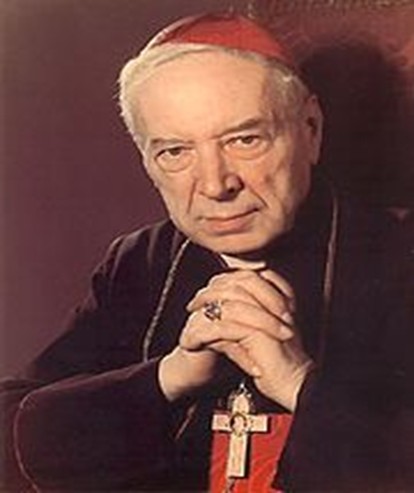 OBEJRZYJ PREZENTACJĘ MULTIMEDIALNĄ NA NASZEJ SZKOLNEJ STRONIE O STEFANIE WYSZYŃSKIM A BĘDZIE CI ŁATWIEJ W  KONKONKURSIE!!WYPOŻYCZ Z BILBLIOTEKI KSIĄŻKĘ O STEFANIE WYSZYŃSKIM LUB POROZMAWIAJ Z RODZICAMI, BABCIĄ LUB DZIADKIEM!ŻYCZYMY POWODZENIA-NAGRODY CZEKAJĄ!!!